Communities 4 Families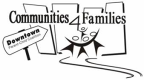 Meeting MinutesNovember 15, 20231:30 pm Attendees: Karley Cockerline, Emma Fineblit, Genny Funk-Unrau, Katherine Johnston, Ingrid Peters Derry (staff), Barby Sewrjugin (staff), Anne Sikora, Katherine Turner, Cheri Wright-Kaguah (staff), Corrie Monk (staff), Jess Smith, Nancy TovellRegrets: Karen Bryce, Jennifer DeFehr, Zebiba Ibrahim, Jennifer Neufeld, Mandy Safronetz, Cathy SeitzChairing and Minutes: Ingrid Peters DerryWelcome, Introductions & Land AcknowledgementConsent AgendaApproval of AgendaApproval of Minutes of October 18, 2023Financial reportThe October minutes were not circulated with the agenda.  Ingrid will attach them with these minutes. Financial report was presented and received. This was a statement to the end of September and was the basis of 6-month report to the Province.  Computer allowance may be used before the end of the year.  Printing may not be used entirely.  Will look at this again in January to assess where we are.   We have not heard anything from the Province about next year.  Agency Profile:  Katherine Turner and Karley Cockerline, Family DynamicsMany services are provided in home or within the community.Counseling – individual and family, play therapistsIn-home family support – providing childcare for appointments, etc., respiteFamily Resource Centres – 7 across the cityFamily and Childcare training – training and supportBehavior support – working with licensed childcare centres, providing strategies of support. Family and Schools Together – for parents and children in schools.  Also Families Together virtual program. Family Supports for Newcomers – in Portage Place mall.  For high needs newcomer families. Community Settlement – office on Pembina Hwy.  Programming, English classes. Parent Coach programShort term – 3-6 monthsFor any caregivers of the child under 18 in Winnipeg or surrounding areaAreas of focus: relationships, child’s behavior, emotional regulation, child development, health and wellbeing, home management, community connectionsWork with families to create goals and interventionsProvide advocacy and support as neededParent coaches meet with families every week in their homes for 1-2 hoursChildren can be presentEncouragement, mentoring, non-judgmental support to increase confidence in parentingConnecting parents with supports in the communitySelf-referral is encouraged.  Current waitlist of 3-4 months.Parent Coach intake – call 204.560.2435Member Sharing: agency updates and/or emerging issuesQuestion of the day: Corrie – What experience of delight have you had today?Agency updatesThrive Mondays – Nobody’s Perfect parenting (beginning Nov. 21 – some spots are available), Art for Wellness, nurses are available, Women’s Circle meets some daysWednesdays – men’s program (social anxiety – closed group)Thursdays – grief circleFridays – free clothing giveaway, Fun FridaysFor details see Events & Fundraisers - Thrive Community Support CircleIRCOMEmployability program for women at 2 locationsHandle with Care at EllenNobody’s Perfect at IsabelYearly community meeting with 2 locationsWomen’s High Tea at IsabelEnglish classes and after school programs every daySometimes non IRCOM residents can come to parenting programsIRCOM is having flu clinic on Thursday at 215 Isabel and Friday for 95 Ellen. It is open to the community please inform your clients if they are interested in it.WRHAPublic flu clinic on Nov. 22 at Orioles CC, 3:30-7:30 pm.  Flu and Covid shots. Moderna and flu shots are available for children (6 months or older), Pfizer is not yet available through WRHA.AcornCaring Dads program – second series intake. For early new year. 17 weeks.  Manager of programs – Katherine Johnston is taking the interim positionBookmatesJanuary 24 and 25, 9:15-1:15.  Play to Learn, Learn to Play hosted by C4F.  December 12 – FamiliesForward hosting Family Learning FUNdamentals.  A few openings available. 2 hours online. WestEnd CommonsCurrently hiring for Katherine’s position housingcoordinator@thewestendcommons.ca Hosting West End Resource Centre – technology for older adults 5 WednesdaysKlinicWestEnd Connect meeting tomorrowStaff updatesRaising the Village updatesOn Fridays at Mosaic.  Pilot has been going very well. 8 families have participated so far.Outdoor Play updatesOctober Lunch & Learn. Next one will be focusing on child-led play. Mentoring/training updatesWorking on certification process Planning new training for WGM – February?Connecting/mentoring with new program leaders Reconnecting with prior partnersCommittee Updates Executive Committee Out of province WGM training requestBanker question – discussions around whether to continue with KlinicGenny, Corrie and Ingrid will meet to continue the discussion of revenue generated by trainingsNext meeting will be in JanuaryResource Committee Bookmates trainings in January and FebruaryOutside professional development opportunities might be considered if there is budget money remainingDiscussed WGM certification processStepping Stones 4 Family Connections Committee Agreed to contract with Katie Anderson for some further workWork has been postponed to FebruaryOpportunity to provide online WGM training to a women’s shelter in Kelowna.  Barby and Cheri will do this with additional hours. Annual Coalition planning meeting updates, things to think aboutIn person at WestEnd Commons (drop in area), 365 McGee Street entrance. @ noon for lunch.  Meeting until 3 pm.   Parking is suggested on McGee St.Agenda:Review last year’s meeting to remind everyone about that discussion and direction.Talk about the current climate and what may have changed – small groups with similar questions to last year.Then plan for 2024-25 activities with these changes in mind.  Final stretch/reflection – BarbyNext Meeting – December 13, 2023  